Dr. Akranth Marella		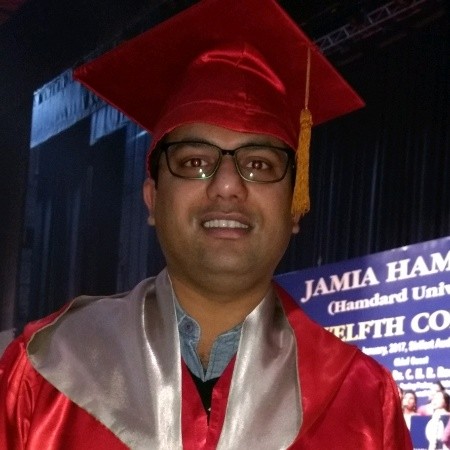 Email: 	akranth@hotmail.com	CURRENT AFFILIATION: 	Associate Manager, Novartis Corporate Center, Hyderabad, Telangana State, IndiaEDUCATION: 	PhD (Jamia Hamdard-2015); M. Pharm (Jamia Hamdard-2009); B. Pharm (Jamia Hamdard-2007)RESEARCH TITLE: 	Synthesis of Pyrazoline Derivatives for Antimalarial ActivityREGISTRATION NO: 	2003-305-068					REGISTRATION DATE: 	14-02-2011SUPERVISOR: 	Dr. M Mumtaz Alam			CO-SUPERVISOR: 	Dr. Mymoona AkhtarFELLOWSHIP: 		CSIR, ICMRPUBLICATIONS & PATENTS (Google Scholar): 		Number: 22		Citations: 1383			h-index: 16			i-10: 18	M. M Alam, D. P. Sarkar, O. Alam, A. Husain, A. Marella, M. Akhtar, 
M. Shaquiquzzaman, S. Khanna (2011): Search for new pharmacophores as antimalarial agent: Synthesis and antimalarial activity of some 2(3H)-furanones bearing quinoline moiety. Acta Poloniae Pharmaceutica - Drug Research, 68, 231-236.A. Marella, M. R. Ali, M. T. Ali, R. Saha, O. Tanwar, M. Akhter, M. Shaquiquzzaman, M. M. Alam (2013): Pyrazolines: A Biological Review. Mini-reviews in Medicinal Chemistry, 13, 921-931.A. Marella, O. Tanwar, R. Saha, M. R. Ali, S. Srivastava, M. Akhter, 
M. Shaquiquzzaman, M. M. Alam (2013): Quinoline: A Versatile Heterocyclic. Saudi Pharmaceutical Journal. 21, 1-12.A. Marella, G. Verma, M. Shaquiquzzaman, M. Akhter, M. M. Alam (2014): Malaria: hitches and hopes. Mini-reviews in Medicinal Chemistry, 14,  453-470.A. Marella, M. Shaquiquzzaman, M. Akhter, G. Verma, M. M. Alam (2015): Novel pyrazole-pyrazoline hybrids endowed with thioamide as antimalarial agents: Their synthesis and 3D-QSAR studies. Journal of Enzyme Inhibition and Medicinal Chemistry, 30, 597-606.A. Marella, M. Akhtar, M. Shaquiquzzzaman, O. Tanwar, G. Verma, M. M. Alam (2015): Synthesis, 3D-QSAR and docking studies of pyrimidine nitrile-pyrazoline: A novel class of hybrid antimalarial agents. Medicinal Chemistry Research, 24, 1018-1037.A. Marella, M. Shaquiquzzaman, G. Verma, M. F. Khan, M. M. Alam (2018): Three-dimensional quantitative structure activity relationship studies of amino pyrazolines and their Schiff base derivatives. Journal of Pharmacy Research, 12, 346-350.PROFESSIONAL EXPERIENCE:Associate Manager, Novartis Corporate Center					August 2021 – PresentTeam Lead, Freyr Global Regulatory Solutions and Services			March 2020 – July 2022Lead Associate, Genpact India Private Limited					October 2017 – March 2020Pharmalex India Private Limited							June 2015 – September 2017Ranbaxy Laboratories Limited							December 2009 – October 2010PROFESSIONAL CREDENTIALS:LinkedIn: https://www.linkedin.com/in/akranth-marellaPROFESSIONAL MEMBERSHIP OF SOCIETIES:Life Member, Indian Pharmacy Graduates’ AssociationCONTACT DETAILS: 		Mobile: +91-9871577407		Email: akranth@hotmail.com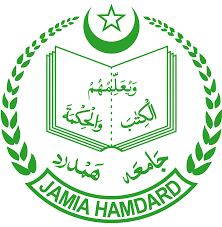 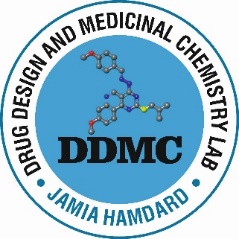 